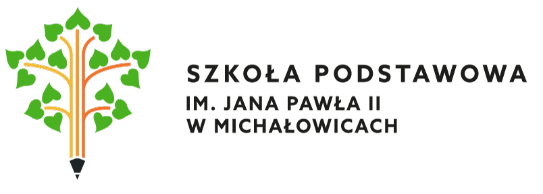 ZAKOŃCZENIE ROKU SZKOLNEGO 2023/2024 klasy 0-3Klasy 0-3 godz. 10.30 spotkanie w hali sportowej, a następnie 
z wychowawcami w salach wg planuInformacja:21 czerwca b.r. oddziały przedszkolne działają zgodnie z planem pracy 
w godz. 7.00-17.00.Świetlica szkolna zapewnia opiekę uczniom w godz. 7.30-17.00.Nauczyciele katecheci zapraszają chętnych na mszę świętą, która dla uczniów klas 0-3 odbędzie się o godzinie 9:15 w Kościele pw. NMP w MichałowicachKlasaWychowawcaSala0ap. Daria Kowalska, p. Izabela SulikA90bp. Wiesława Juszczyk, p. Edyta Grześ-WodzińskaA101ap. Katarzyna WallB11bp. Magdalena NassalskaB31cp. Wioletta Mroczek B61dp. Dorota ZabrzygrajB71ep. Anna ZarębaD12ap. Łucja WiśnikA1012bp. Karina WalterA1032cp. Katarzyna ŁupienkoA1052dp. Anna HababickaA1022ep. Wioletta RakfalskaA1043ap. Dorota RojekB1113bp. Jolanta KarwackaB1053cp. Aleksandra GrabowskaB1023dp. Katarzyna ŻakietaB1103ep. Małgorzata JaworskaB103